Second Grade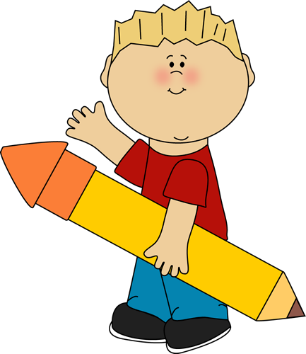 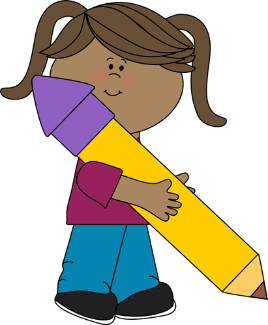 2022-2023Supply List 2 Plastic Duo-Tang folders with pockets and prongs 3 composition notebooksPencils (a pack) No. 2 (No mechanical pencils please.)Pencil pouch (boxes not allowed)Eraser caps for pencils and one big pink one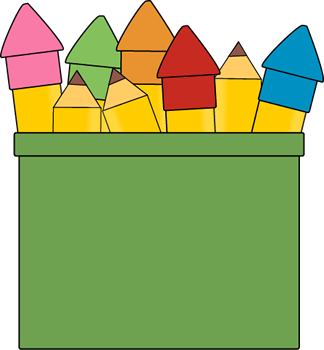 Red pens Pair of scissors24 Crayons (No colored pencils.)3 rolls of Scotch tape in dispenser4 glue sticksBlack dry erase markerOne centimeter and inch ruler1 pack of highlightersNo sharpeners please!  Dictionary / Thesaurus (may be kept at home)2 reams of copy paperEarphones/BudsSmall white dry erase board (available at dollar store)Wish List1 ream of color copy paper1 anti-bacterial hand soap (No hand sanitizer please!)2 boxes of tissues1 pack of dry-erase markersLysol or Clorox wipes (No baby wipes please!)MusicRed folder with 3 prongs inside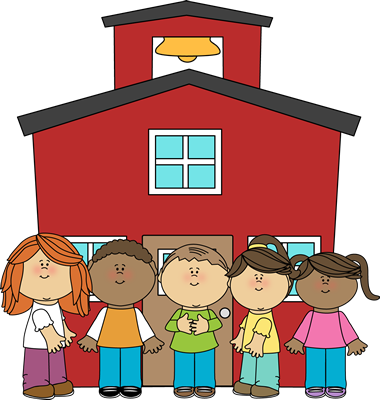 ArtComposition notebookSketch book